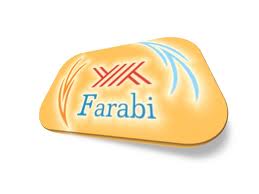 HİTİT ÜNİVERSİTESİ2019/2020 AKADEMİK YILI  DÖNEMİFARABİ DEĞİŞİM PROGRAMIADAY ÖĞRENCİ BAŞVURU FORMUAdı – SoyadıÖğrenci NoT.C. Kimlik NoÖğrenim Durumu Ön Lisans       Lisans        Yüksek Lisans    DoktoraFakülte / Yüksekokul / Meslek Yüksekokul / EnstitüBölüm / Program (2.Öğretim okuyorsanız belirtiniz.)Sınıf (Farabi Değişim Programıyla Okuyacağınız Sınıf)Not Ortalaması (Genel Akademik Not Ortalama)Gidilecek ÜniversiteE-posta     @     Telefon0      Ekler1.  Not Dökümü                     
2.  Başvurduğunuz programın öğrenim dili yabancı bir dil ise, dil düzeyinizi gösteren belgeTarih ve İmza   /     /                                                      imza